   GCHA INJURY REPORT FORM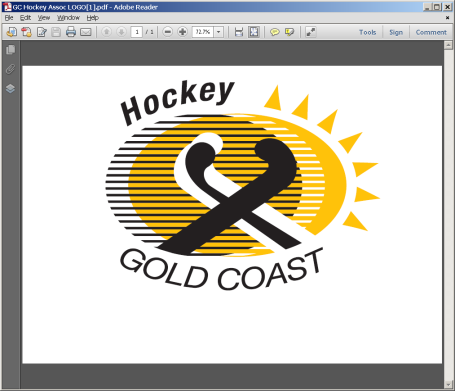 Patient Details:						Injury: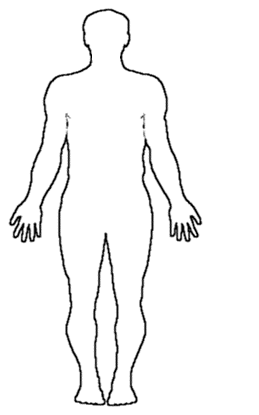 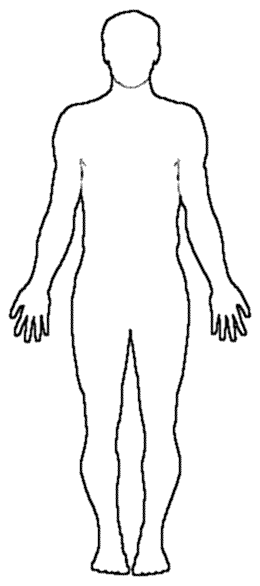 Date:Time:Name:AbrasionDislocationDate of Birth:AsthmaExhaustionSex:Male   /   FemaleBleedingFractureContact No:BurnsLacerationTeam:ConcussionPainDivision:ContusionSprainLocation:Turf   /   GrassCrampStrainTrainers Name:DeformitySwellingTrainers Ph No:DehydrationTendernessManagement:Rest  /  Ice  /  Compression  /  Elevation  /  Stretch  /Taping  /  Bandaging  /  Sling  /  Splint  /  MobilisationReferral:Doctor  /  Hospital  /  Physiotherapist  /  Radiologist